МЕНЮ ПРАЗДНИЧНОГО СТОЛАЗАКУСКИ И САЛАТЫ (ОЧЕНЬ ВКУСНО!!!)ВИТКИ ЗАЛИВНЫЕ ПО-РУССКИ 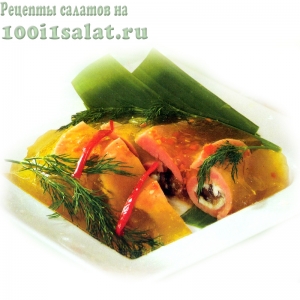                                                                   ГРИБНЫЕ БАШЕНКИ             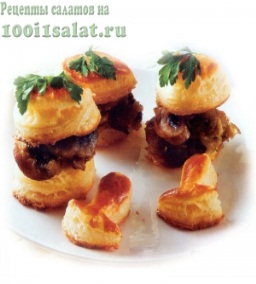 ЖЮЛЬЕН ИЗ ШАМПИНЬОНОВ                           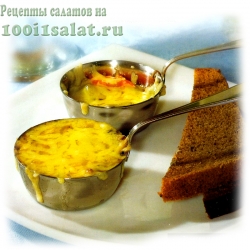 АППЕТИТНЫЕ ТРУБОЧКИЗАКУСКА МЯСНАЯ С ГРИБАМИЗАКУСКА РЫБНАЯЗАКУСКА ЦАРЕВНА ЛЯГУШКА КАНАПЕ С КРЕВЕТКАМИ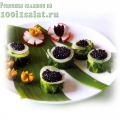 САЛАТ ДАРСКИЙСАЛАТ САДКО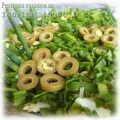 МЕНЮ ПРАЗДНИЧНОГО СТОЛАСУПЫ (ПРОСТО ВЕЛИКОЛЕПНО)СУП ГЕТМАНСКИЙ 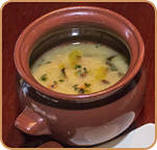 СОЛЯНКА СБОРНАЯ МЯСНАЯ 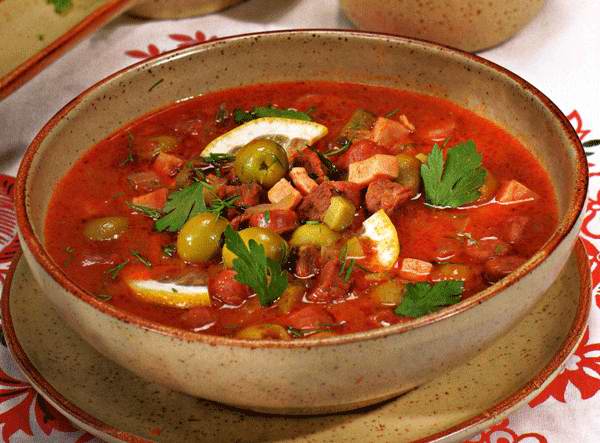 СУП С ЯБЛОКАМИ 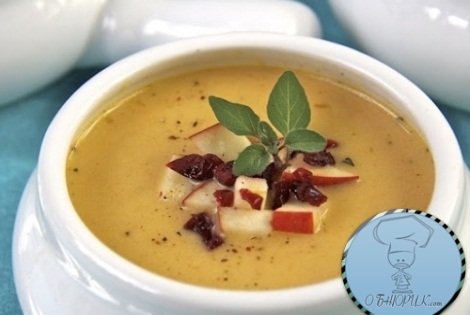 ХОЛОДНЫЙ СУП ИЗ ЦИТРУСОВЫХ         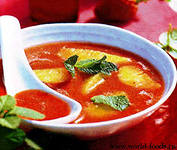 ЦЫПЛЕНОК В ЯЙЦЕ       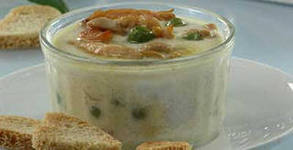 МЕНЮ ПРАЗДНИЧНОГО СТОЛАОСНОВНЫЕ БЛЮДА (ПРЕКРАСНЫЙ ВКУС)ГРУДКА КУРИНАЯ В БЕКОНЕ 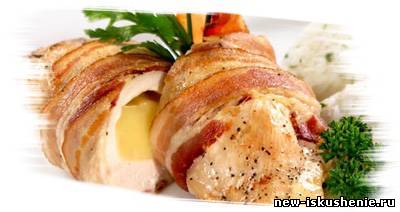 ЗАПЕКАНКА КАРТОФЕЛЬНАЯ С РЫБОЙ 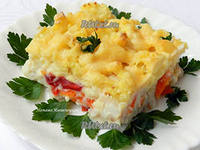 КАМБАЛА ЗАПЕЧЕННАЯ ПО-ИТАЛЬЯНСКИ 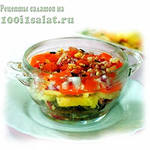 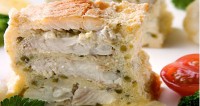 КАРМАШКИ ИЗ СВИНИНЫ С АНАНАСАМИ        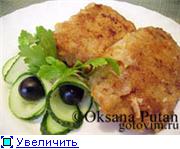 КОРЕЙКА ФАРШИРОВАННАЯ черносливом      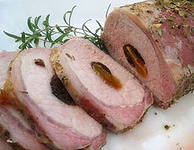 КОТЛЕТА ПО-КИЕВСКИ    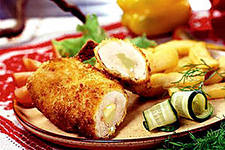 КУРИНЫЕ КРЫЛЫШКИ В МЕДОВОЙ ЗАЛИВКЕ 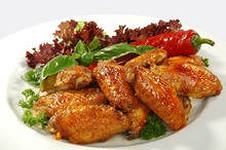 ПЕРЕЦ ФАРШИРОВАННЫЙ          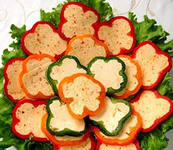 ПИЦЦА С ВЕТЧИНОЙПИЦЦА ПИНОККИО  ОТ ШЕФ ПОВАРА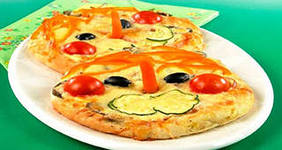 РЫБА ПО-ГРЕЧЕСКИ              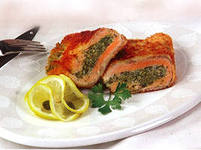 УТКА  ЗАПЕЧЁННАЯ В ГЛАЗУРЕ 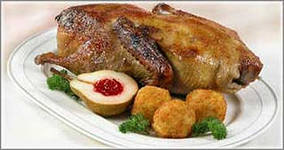 УТКА В ЛИМОННОМ СОКЕ  РЕКОМЕНДУЕМ!!!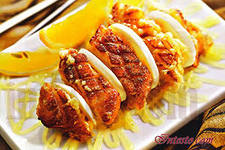 ФИЛЕ ЛОСОСЯ НЕЖНОЕ 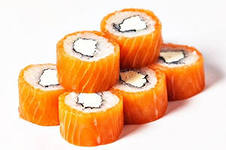 ФИЛЕ МИНЬОН 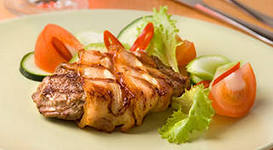 МЕНЮ ПРАЗДНИЧНОГО СТОЛАВЫПЕЧКА (ПАЛЬЧИКИ ОБЛИЖЕШЬ)ЗАВИТКИ С ЦЫПЛЕНКОМ 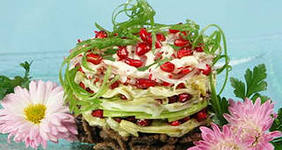 КУРНИК 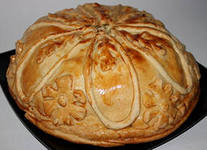 ПИРОГ СИБИРСКИЙ 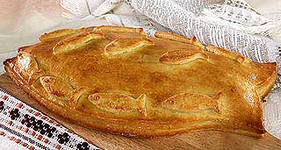 ПИРОГ С КРЕВЕТКАМИ 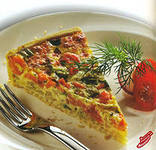 МЕНЮ ПРАЗДНИЧНОГО СТОЛАДЕСЕРТЫ ОТ ШЕФ ПОВАРА  С ЛЮБОВЬЮТОРТ МОРОЖЕНОЕ С ЛАЙМОМ 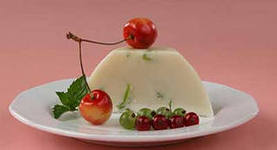 ТОРТ НАПОЛЕОН 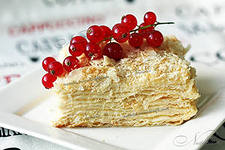 ТОРТ НАДЕЖДА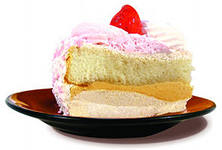 ТВОРОЖНЫЙ ТОРТ   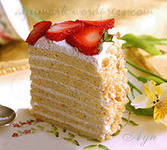 ТОРТ ЭЛЕГАНТ 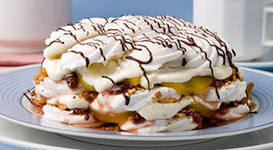 САМБУК ИЗ КУРАГИ  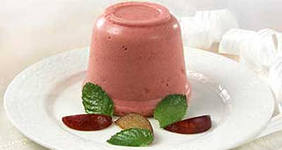 ТАРТАЛЕТКИ ШОКОЛАДНЫЕ 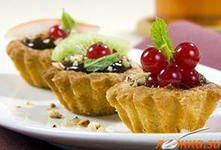 ПРИЯТНОГО АППЕТИТА!ШЕФ ПОВАР: СИВАКОНОВ САВЕЛИЙ